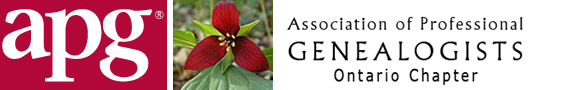 Dear returning or prospective OCAPG member:Membership is $12 for the 2020 calendar year. Please remember that current membership in the parent APG organization is required to become / remain a member of our Chapter. You may pay by cheque (see below) or by e-transfer. Contact our treasurer Jeff Stewart at northern.horizon@sympatico.ca for e-transfer instructions. Your membership gives you a year’s worth of advertising on the OCAPG website at www.ocapg.org. .All you have to do is send your contact information (or changes) to our webmaster, Janet Iles (she is also our Chair), at jiles@bmts.com.To receive support and communications from the membership, make sure you subscribe to our private Google Group list. Please contact me, Melanie McLennan at melanie@ancestraltapestry.ca. Your subscription to the Google Group list ensures that you are always aware of Chapter news and events. It also allows you the opportunity to ask questions as well as share information of interest to professional genealogists. Our Chapter meetings are virtual, and the list will alert you to meeting dates, times, and instructions on how to join our online meetings.Sincerely,Melanie McLennanAncestral Tapestry, Genealogical ServicesE: melanie@ancestraltapestry.caOCAPG Chapter RepresentativePlease fill in the information below and mail it with your cheque made out to “Ontario Chapter,APG” to our Treasurer, Jeff Stewart at 7 Crewe Avenue, Toronto, ON, M4C 2H9[ ] Member, Association of Professional GenealogistsName: ________________________________________________________________________Address: ______________________________________________________________________Phone Number: ___________________________ Email: _______________________________